Torek, 17. 3. 2020                                                                                                                             NITSledi mojim navodilom:Pripravi zvezek za NIT, barvno pisalo in preveri svojo domačo nalogo:Učbenik str. 75: Ena dejavnost Ugotovitve:Na stenah kozarca so nastale drobne kapljice vode. Pri gorenju nastajata ogljikov dioksid in vodna para. Pri gorenju se v okolje sproščata tudi toplota in svetloba. To uro se bomo naučili nekaj več o ognju/požaru in o gašenju le-tega.Odpri učbenik na str. 76:Preberi strip. Oglej si tudi piktogram za nevarne vnetljive snovi.Ustno odgovori na naslednja vprašanja: Kaj in kdaj lahko zagori?Kaj storimo, če opazimo požar?Katere snovi so hitro vnetljive?Kaj pomeni, če je snov hlapljiva?Kako pogasimo goreče olje? Z vodo ne!Kako pogasimo gorečo zaveso v stanovanju?Naštejte primere, ko bi uporabili gasilni aparat?Še vedno imaš odprt učbenik na str. 76, 77:Preberi besedilo, preglej fotografije in risbe, nato pripravi zvezek. Prepiši spodnji miselni vzorec in ga s pomočjo učbenika natančno dopolni.                                   VARUJMO NARAVO- GAŠENJE        Kaj je TLENJE?  (U str. 76)                                          Kaj je POŽAR? (U str. 76)Olje na vodi plava, zato olja NE gasimo z vodo.                Utrjevanje: Učbenik str. 77: Tri vprašanja (vprašanja in odgovore zapiši v zvezek- tako kot običajno)V časopisu/na spletu poišči članek o požaru. Označi, kje in kaj je gorelo. Prilepi ga v zvezek.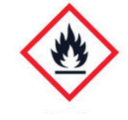 